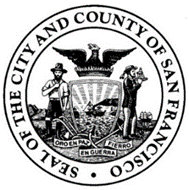 Campaign Audit QuestionnaireGeneral Information:1.	Please list the names of campaign advisors, consultants, managers, treasurers, fundraisers, persons who prepared communications/mailers, bookkeepers, attorneys and any other person/firm that provided professional services to the committee.  2.   Please list the names of individuals who provided other types of services such as walking precincts, making telephone calls or distributing flyers.  3.	a.  Please describe the committee’s organizational structure.        b.  Please briefly explain the accounting and recordkeeping procedures used.  4.	Who prepared the committee’s campaign statements?  Campaign Office:  5.	Please provide information about the committee’s campaign office(s)6.	a.  Please list the utilities that the committee was responsible for (i.e., telephone, electricity, gas, water, garbage and/or internet service).  	b.  If the committee did not pay for utilities, please explain.  7.	List equipment that was purchased, rented or received as a donation (including office furniture, printers, faxes, cellular phones, etc.).  If equipment was received in the form of a donation, what was the fair market value of each and from whom did the donation come?  Contributions:  8.  How did the committee receive contributions?  (check all that apply)       9.	 What types of records did the committee maintain for contributions?      10.	In preparing the campaign statements, how did the committee determine the receipt date of the contributions?  11.  How were cumulative amounts for contributors determined?12.	 How did the committee obtain contributors’ occupation and employer information?  13.	 Did the committee receive any donated services (i.e. housekeeping, catering, web design, telephone banking, leafleting, transportation, etc.)?  If so, please list the contributor and the fair market value of each service.  14.	 How were non-monetary contributions valued, and by whom?  Please provide copies of documentation verifying the value of non-monetary contributions.15.  a.  Did the committee receive any loans?  				Yes		No  	 b.  If yes, does the committee have written loan agreements for all the loans?  (Please provide                          a copy of any and all written loan agreements)  			Yes		No  16.	 Please provide the following information for all of the committee’s financial accounts: checking, savings, certificates of deposit, money market accounts and any other accounts in which funds were placed. **Note: Please have all the bank statements for the accounts listed above available for audit. 17.	 If the committee conducted any fundraising activities, please complete the following:**Note: Please provide records relating to fundraising events (i.e., list of contributor names and contribution amounts for each fundraising event).18.	 If the committee’s supporters hosted fundraising events at their homes or offices, please complete the following:**Note: Please provide records relating to fundraising events (i.e., list of contributor names and contribution amounts for each fundraising event).Expenditures:19.	Who approved payments for expenses incurred by the committee?20.	Provide names of individuals authorized to sign on the committee’s checking account(s).21.	How many signatures were required on the committee’s checks?22. a.  Did the committee pay for expenditures using a credit/debit card?  	Yes	No  	b.  If yes, please provide the following information:  23.	What types of records did the campaign committee maintain for expenditures?      24.	 Has the committee provided the Ethics Commission with a copy of an invoice or receipt to support each disbursement or payment made by the committee? 		Yes		NoIf no, please explain:  25.	 What procedures were used to ensure that campaign funds were disbursed properly and only for campaign-related purposes?  26.	How did the committee track accrued expenses/unpaid bills to ensure timely reporting and payment?  27.  Please list names of persons/firms that were authorized to make expenditures on behalf of the committee.  How did the committee ensure that such expenditures were timely reimbursed and reported?  28.	a.  Did the committee use telephone banks?  				Yes		No	b.  If yes, please indicate how many were used, location(s), date(s) and the vendors who provided the service.  29.	a.  Did the committee have a petty cash fund?  			Yes		No	b.  If yes, provide a copy of the committee’s petty cash register and indicate who was in charge of these funds: 30.	 a.  Did the committee use any signature gathering services?  	Yes		No	 b.  If yes, who was the vendor and what was the cost of the service?31.	 a.  Did the committee send any recorded telephone message(s) to communicate with 500 or more individuals/households?  						Yes		No	b.  If yes, provide a transcript and a recording (for recorded messages) of each message.  32.	 Please list mass mailings sent by the committee:**Note: Please submit original samples of all the mailings for the audit.  A mass mailing means over 200 substantially similar pieces of mail sent in a calendar month, including but not limited to fundraising solicitations and campaign literature.  33.	 Were there any circumstances, occurrences or issues during the campaign that adversely affected the committee and should be explained for the audit?  Completed by:   Print Name                                                    Signature   Title                                                                 DateS:\AUDIT\Templates and Processes\Current Templates\Audit Questionnaire April 2017.docxCommittee Name:Committee Treasurer:Office Sought:Election Date:Committee’s Contact Person for the Audit:Committee’s Contact Person for the Audit:Name:Title:Address:Telephone Number:Email Address: Location of records:Request for On-site Audit?*      □ Yes         □ NoRequest for On-site Audit?*      □ Yes         □ No*Note: If yes, include bank statements with this completed Questionnaire.  Staff generally schedules three days for an on-site audit (the audit may take more or less time).    *Note: If yes, include bank statements with this completed Questionnaire.  Staff generally schedules three days for an on-site audit (the audit may take more or less time).    NameTitle & DutiesContract PeriodContract AmountNameDutiesLength of WorkAmount of CompensationAddressDuration of useDid the committee pay rent for the space or was it donated?Did the committee pay rent for the space or was it donated?Name of Person/Firm that provided office spaceAddressDuration of useAmount of rent paidFair Market Value (if donated)Name of Person/Firm that provided office spaceEquipment  Purchased, Rented or Received as DonationFair Market Value of Equipment at Time of AcquisitionDate of AcquisitionIs the committee still in possession of equipment?  If no, how and when was it disposed?  TelephoneFundraising Events MailOnline Credit Card Contributions (for example, PayPal, Square, etc.)  Other (please describe):Duplicate Deposit Slips  Contributor Card File  Contributor Ledger  Cash Receipts Journal  Computer File (what software was used)  Correspondence  Copies of contributor checks (Check one of the boxes below to indicate the method by which files are maintained by the committee)  Copies of contributor checks (Check one of the boxes below to indicate the method by which files are maintained by the committee)  Copies of contributor checks (Check one of the boxes below to indicate the method by which files are maintained by the committee)  Copies of contributor checks (Check one of the boxes below to indicate the method by which files are maintained by the committee)       □   Deposit batch      □   Receipt date     □   Other (please explain)  Other (please explain)ContributorServiceFair Market ValueDate(s) ReceivedType of AccountAccount NumberName and Address of Financial InstitutionDate OpenedDate ClosedDate (mm/dd/yy) Description and Location of FundraiserTotal Cost of the Event ($) Total Amount Raised ($)Date (mm/dd/yy)Description and Location of FundraiserName of HostTotal Cost of the Fundraiser  ($)Cost Incurred by Host ($)Total Amount Raised ($) Name of Account HolderDebit or Credit CardName of Financial Institution Last 4 digits of card numberName of person(s) who used the credit/debit card to make expendituresPeriod during which card(s) was/were usedInvoices (Please check one to indicate the order in which the committee maintained the files.)  Invoices (Please check one to indicate the order in which the committee maintained the files.)  Invoices (Please check one to indicate the order in which the committee maintained the files.)  Invoices (Please check one to indicate the order in which the committee maintained the files.)  Invoices (Please check one to indicate the order in which the committee maintained the files.)  Invoices (Please check one to indicate the order in which the committee maintained the files.)  □Check Numbers  □Dates Paid  □Reporting Period of Campaign Statements  □Other (please explain)  Expenditure Authorizations  Expenditure Authorizations  Expenditure Authorizations  Card File  Card File  Card File  Expenditures/Disbursements Journal  Expenditures/Disbursements Journal  Expenditures/Disbursements Journal  Cancelled Checks  Cancelled Checks  Cancelled Checks  Correspondence with vendors  Correspondence with vendors  Correspondence with vendors  Other (please explain)  Other (please explain)  Other (please explain)  Name & TitleTypes of expenditures made by person/firmDid the committee obtain the required documentation (invoices/receipts) from such person/firms?Date of MailingDescription of MailingTotal Cost of MailingNumber MailedVendors Paid